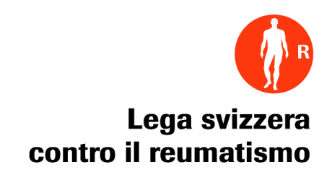 Iscrizione al corso di formazione NUOVI APPROCCI ALLA PREVENZIONE DELLE CADUTE:il programma GLA:D artrosi e la ritmica DalcrozeSabato 21 maggio 2022 – Bibliomedia, Via G. Lepori 9, 6710 BiascaNome, Cognome:		............................................................................................Indirizzo:			............................................................................................NPA, Luogo:			............................................................................................Telefono / E-Mail:		............................................................................................ Sono un fisioterapista / professionista nel campo della salute e lavoro per la Lega ticinese contro il reumatismo Sono un fisioterapista / professionista nel campo della salute e NON lavoro per la Lega ticinese contro il reumatismo…………………………………………………………………………………………………....Data: ........................................		Firma: ................................................_______________________________________________________________________________DisiscrizioniDa comunicare per scritto o telefonicamente alla Lega ticinese contro il reumatismo.Disiscrizioni da 30 fino a 5 giorni lavorativi prima dell'inizio del corsoViene applicata una tassa di CHF 50.- nel caso non avvenga una sostituzione o subentri qualcuno da una lista di attesDisiscrizioni fino a 4 giorni lavorativi prima del corsoViene addebitato il costo intero del corso.Su presentazione di un certificato medico, vengono addebitati CHF 50.-Ingiustificata assenza dal corsoVerrà addebitato l'intero costo del corso._______________________________________________________________________________NON COMPILARE- Lega contro il reumatismo cantonale: ..................................................Fattura a: 				 Lega cantonale 	 PartecipanteFirma della persona responsabile,Lega contro il reumatismo cantonale / organizzazione: 	 …........................................................_______________________________________________________________________________Iscrizione entro e non oltre il 30 aprile 2022 a:Lega ticinese contro il reumatismoVia Gerretta 3, 6500 BellinzonaTel: 091 825 46 13,Mail: info.ti@rheumaliga.ch